 Unità 12: Chi sono le persone importanti per me?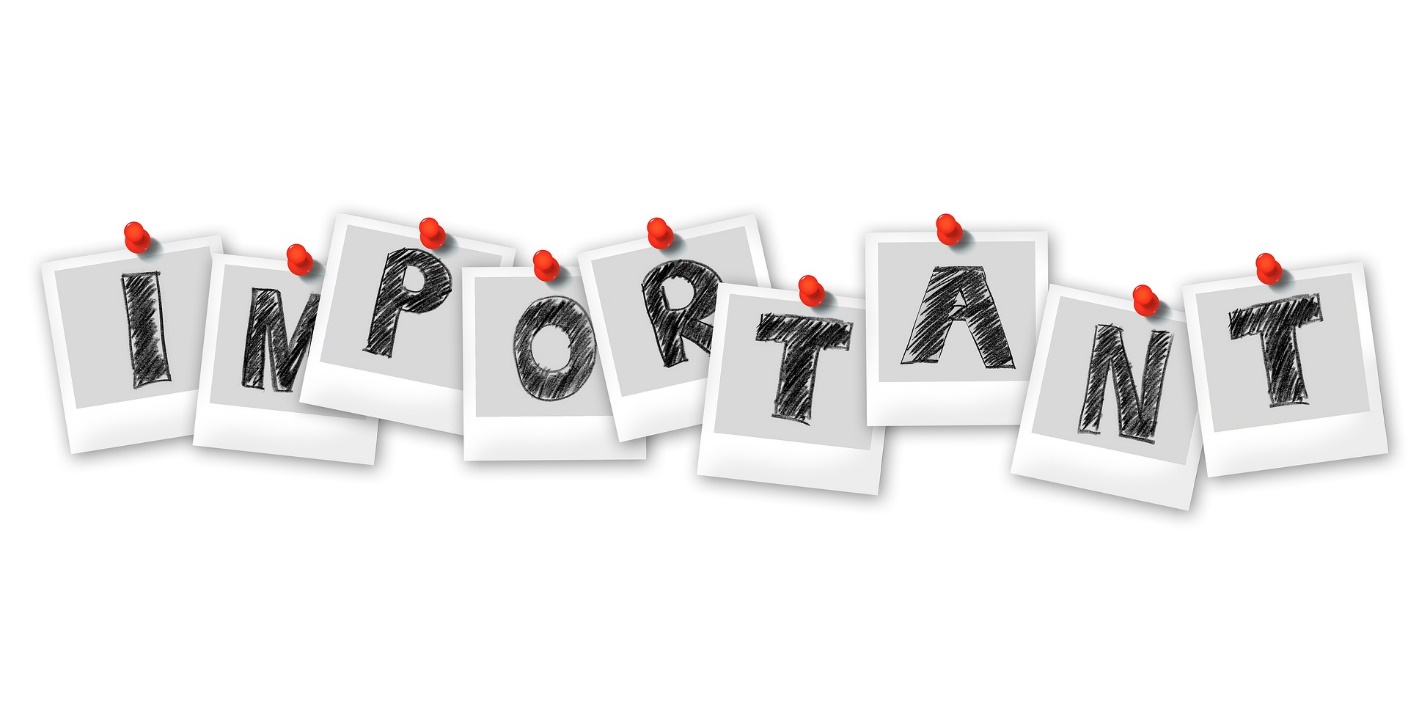 Esercizio 4: I "circoli ”Attività 2: La persona giusta per l'attività giustaQuesta attività contiene due colonne - la prima contiene i nomi di alcuni membri della famiglia, amici e colleghi del protagonista delle storie precedenti, e la seconda contiene le attività che intende fare. Steps:1. la persona AAWID dovrebbe collegare i nomi con le relative attività, ammissibili per il ruolo che prendono nella vita del protagonista e spiega le sue decisioni in modo più dettagliato.2.Poi dovrebbe spiegare le sue scelte in modo più dettagliato.Nomi 											Cosa si può chiedere?MariaPhilipMayaAnnAlexanderDavidMarioIzabelMartinPeterDavid George vuole cambiare il suo turno di lavoro. A chi può chiedere questo favore?AlexanderGeorge wants to prepare a nice breakfast with pancakes, fruit salad, and boiled eggs. Who he may ask to support him?MariaGeorge wants to produce clothes more quickly. Who he may ask for advice?MarioGeorge wants to spend some time in a thermal spa centre, to do some rehabilitation and recreation activities. Who he may invite to join him?MayaGeorge wants to organise a nice party for his birthday. Who he may ask to support him?MartinGeorge wants to make a genealogical tree of his family. Who he may ask to support him?PhilipGeorge wants to make a plan for early retirement. Who he may ask for support?